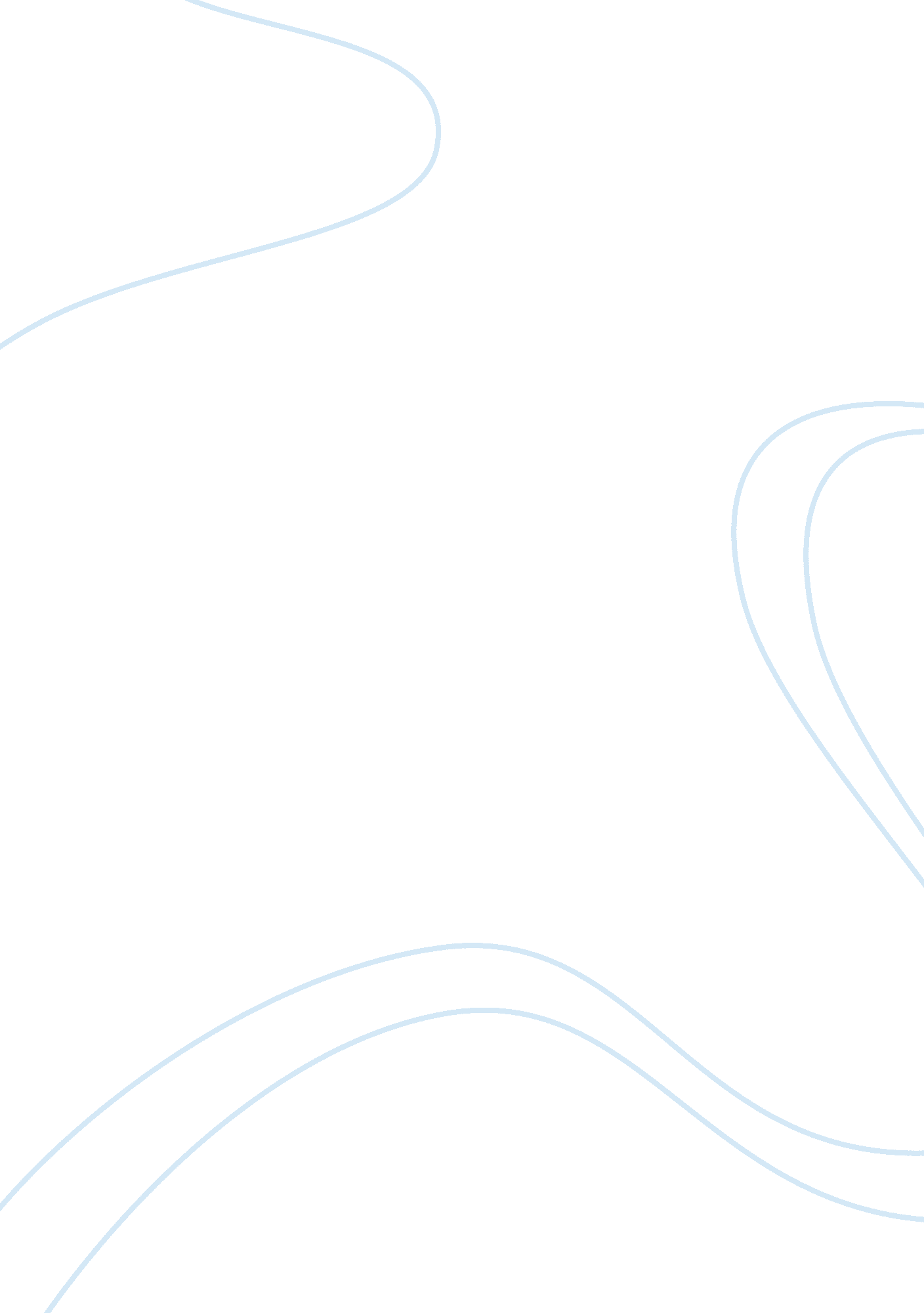 World war z: an oral history of the zombie war by max brooksLinguistics, English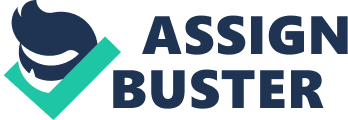 The paper " World War Z: An Oral History of the Zombie War by Max Brooks" is a perfect example of a book review on English. 
What Brooks is saying here is that at times ignorance can be very costly to the level that it may take away a person’s life unnecessarily. This is evident from the following quotes; “ At first the villagers tried to hold me back. They warned me not to touch him, chat he was " cursed. I shrugged them off and reached for my mask and gloves” (Brooks 8). 
In this, scenario, Brooks is highly optimistic that had it not been for ignorance of society members, the boy would have not been abandoned. The message, in this context, is to the society in the rural settings where a number of diseases and deaths affecting a population are due to ignorance. Therefore, governments are called to create awareness among their people to curb unnecessary deaths. They should be doing this by teaching health issues such that whenever cases of any outbreaks are noted, they can report and attended to with speed. 
Outcasts 
" Doctors, this is your punishment!" she shouted. " This is revenge for Fengdu!" (Brooks 34). Brooks is demonstrating a strong belief of outcast that occurs among people, in local settings. For example, in a society, there can be some belief attached to some spiritual connection that controls the way that particular society carries on certain operations, which if not followed a person is rendered as an outcast. 
Simple Living 
“ In Kashi, the only option was into the ex-Soviet republics. No one wanted to go there, and that is why I wasn't initially a shutout. I was an importer: raw opium, uncut diamonds, girls, and boys” (Brook p 56). In this quote, Brooks wanted to tell the world that it is good to earn an honest living where one does not become in conflict with the laws of the land. Therefore, if governments do what is expected of them, then they save their citizens and at the same time protect revenue pilferage through corruption. 